Cards Multiples of 4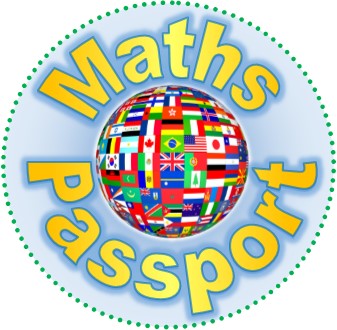 Cards Multiples of 4Cards Multiples of 4Cards Multiples of 4Cards Multiples of 4Cards Multiples of 4Cards Multiples of 4Cards Multiples of 4Cards Multiples of 4Cards Multiples of 4Cards Multiples of 4Cards Multiples of 4Cards Multiples of 404812162024283236404448